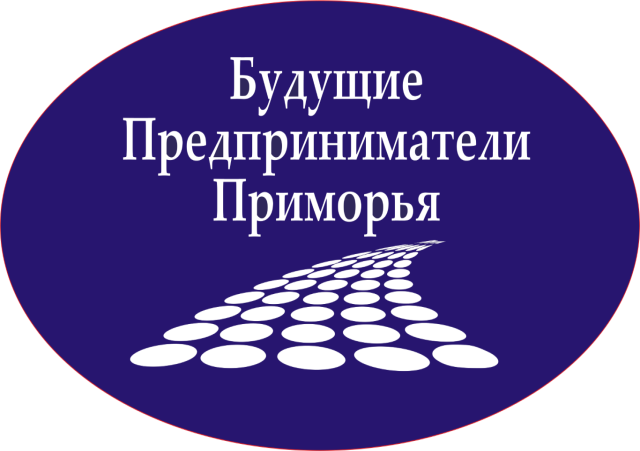                                                  Проект «Будущие предприниматели Приморья»Межмуниципальный Фес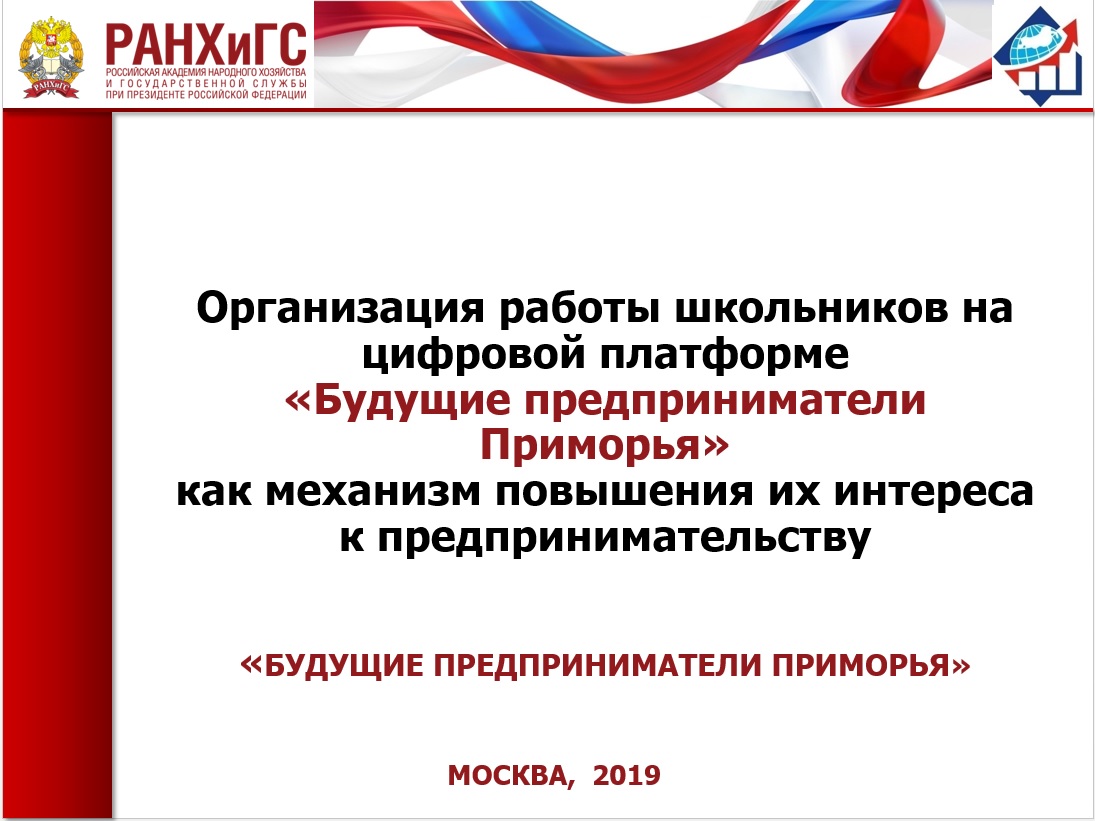 Муниципальный этап  Фестиваля «Шаги в бизнес».Всего  в проекте  участвовало 66 обучающихся.  К участию  в муниципальном этапе представлено17 работ, 21 участник.